A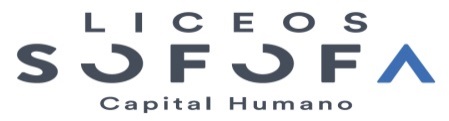 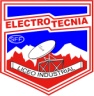 REPASO SEGUNDO SEMESTREREPASO SEGUNDO SEMESTREREPASO SEGUNDO SEMESTREProfesor: Paloma MoralesProfesor: Paloma MoralesProfesor: Paloma MoralesAsignatura: Lengua y LiteraturaCurso: I-Fecha:Unidad: I, segundo semestreUnidad: I, segundo semestreUnidad: I, segundo semestreObjetivo de aprendizaje: Concretizar los contendidos aprendidos del género lírico y narrativo en un plenario.	Objetivo de aprendizaje: Concretizar los contendidos aprendidos del género lírico y narrativo en un plenario.	Objetivo de aprendizaje: Concretizar los contendidos aprendidos del género lírico y narrativo en un plenario.	Instrucciones: Leer con atención cada pregunta y responder según lo pedido. En una primera instancia, deberán responder individualmente y luego, en el plenario se profundizarán los contenidos.Instrucciones: Leer con atención cada pregunta y responder según lo pedido. En una primera instancia, deberán responder individualmente y luego, en el plenario se profundizarán los contenidos.Instrucciones: Leer con atención cada pregunta y responder según lo pedido. En una primera instancia, deberán responder individualmente y luego, en el plenario se profundizarán los contenidos.Contenidos: Género narrativo (tipos de narradores, personajes tipos), Género lírico (actitudes líricas, elementos), figuras literarias (personificación, comparación, metáfora, antítesis, hipérbole, onomatopeya, anáfora), Texto argumentativo (hecho, opinión, tesis, argumento), Género dramático (conflicto, personajes tipos, símbolos, intertextualidad)Contenidos: Género narrativo (tipos de narradores, personajes tipos), Género lírico (actitudes líricas, elementos), figuras literarias (personificación, comparación, metáfora, antítesis, hipérbole, onomatopeya, anáfora), Texto argumentativo (hecho, opinión, tesis, argumento), Género dramático (conflicto, personajes tipos, símbolos, intertextualidad)Contenidos: Género narrativo (tipos de narradores, personajes tipos), Género lírico (actitudes líricas, elementos), figuras literarias (personificación, comparación, metáfora, antítesis, hipérbole, onomatopeya, anáfora), Texto argumentativo (hecho, opinión, tesis, argumento), Género dramático (conflicto, personajes tipos, símbolos, intertextualidad)Actividades:Preguntas abiertas1.- ¿Qué es el lenguaje figurado? Defínelo. Crea un ejemplo dentro del recuadro.2.-  Crea un cuadro comparativo entre los tres subgéneros del género dramático, como indicador considera sus elementos, definición, estructuras y tipos de textos.3.- “Es un personaje de la narración, pero no interviene directamente en los acontecimientos. ¿A qué tipo de narrador pertenece esa definición? Justifica tu respuesta. 4.-. ¿En qué me debo fijar para descubrir las características psicológicas de un personaje? Explica con un ejemplo.5.- ¿Cómo se identifica el tema de un texto, ya sea narrativo o lírico?6.- Explica la diferencia entre el concepto de símbolo e intertextualidad7.- ¿En qué consiste la estrategia de secuencias de acciones? Explícalo de forma clara y sencilla. Responde pensando en la forma de analizarlo en un texto.8.- “Construcción literaria que se estructura por sus características físicas y psicológicas. Esta se puede identificar en una extensa cantidad de textos en la literatura” ¿A qué concepto alude esta definición? Justifica tu respuesta 9.- Elabora un cuadro que contenga las características de los elementos del género lírico (5) y ejemplifique con la pregunta asociada.10.- Nombra los tipos de rimas, defínelas y crea un ejemplo11.- Ve a la página 216 del libro y lee el poema. Analiza los elementos del género lírico en ese texto y explica cuáles son los símbolos presentes.12.- Crea un ejemplo para cada figura literaria vista en clases (personificación, comparación, metáfora, antítesis, hipérbole, onomatopeya y anáfora).13.- Ve a la página 340 del libro y lee el texto “La mesa que cojea”. Haz un listado en tu cuaderno de los hechos y las opiniones e identifica el tema.14.- Ve a la página 356 del libro y lee el texto “Belleza de mujer”. Identifica la tesis, argumentos, respaldos y garantías.15.- Ve a la página 362 del libro y lee el texto “Las niñas pueden (y los niños, también)”. Crea un tesis sobre la postura del autor y dos argumentos que la consoliden.Actividades:Preguntas abiertas1.- ¿Qué es el lenguaje figurado? Defínelo. Crea un ejemplo dentro del recuadro.2.-  Crea un cuadro comparativo entre los tres subgéneros del género dramático, como indicador considera sus elementos, definición, estructuras y tipos de textos.3.- “Es un personaje de la narración, pero no interviene directamente en los acontecimientos. ¿A qué tipo de narrador pertenece esa definición? Justifica tu respuesta. 4.-. ¿En qué me debo fijar para descubrir las características psicológicas de un personaje? Explica con un ejemplo.5.- ¿Cómo se identifica el tema de un texto, ya sea narrativo o lírico?6.- Explica la diferencia entre el concepto de símbolo e intertextualidad7.- ¿En qué consiste la estrategia de secuencias de acciones? Explícalo de forma clara y sencilla. Responde pensando en la forma de analizarlo en un texto.8.- “Construcción literaria que se estructura por sus características físicas y psicológicas. Esta se puede identificar en una extensa cantidad de textos en la literatura” ¿A qué concepto alude esta definición? Justifica tu respuesta 9.- Elabora un cuadro que contenga las características de los elementos del género lírico (5) y ejemplifique con la pregunta asociada.10.- Nombra los tipos de rimas, defínelas y crea un ejemplo11.- Ve a la página 216 del libro y lee el poema. Analiza los elementos del género lírico en ese texto y explica cuáles son los símbolos presentes.12.- Crea un ejemplo para cada figura literaria vista en clases (personificación, comparación, metáfora, antítesis, hipérbole, onomatopeya y anáfora).13.- Ve a la página 340 del libro y lee el texto “La mesa que cojea”. Haz un listado en tu cuaderno de los hechos y las opiniones e identifica el tema.14.- Ve a la página 356 del libro y lee el texto “Belleza de mujer”. Identifica la tesis, argumentos, respaldos y garantías.15.- Ve a la página 362 del libro y lee el texto “Las niñas pueden (y los niños, también)”. Crea un tesis sobre la postura del autor y dos argumentos que la consoliden.Actividades:Preguntas abiertas1.- ¿Qué es el lenguaje figurado? Defínelo. Crea un ejemplo dentro del recuadro.2.-  Crea un cuadro comparativo entre los tres subgéneros del género dramático, como indicador considera sus elementos, definición, estructuras y tipos de textos.3.- “Es un personaje de la narración, pero no interviene directamente en los acontecimientos. ¿A qué tipo de narrador pertenece esa definición? Justifica tu respuesta. 4.-. ¿En qué me debo fijar para descubrir las características psicológicas de un personaje? Explica con un ejemplo.5.- ¿Cómo se identifica el tema de un texto, ya sea narrativo o lírico?6.- Explica la diferencia entre el concepto de símbolo e intertextualidad7.- ¿En qué consiste la estrategia de secuencias de acciones? Explícalo de forma clara y sencilla. Responde pensando en la forma de analizarlo en un texto.8.- “Construcción literaria que se estructura por sus características físicas y psicológicas. Esta se puede identificar en una extensa cantidad de textos en la literatura” ¿A qué concepto alude esta definición? Justifica tu respuesta 9.- Elabora un cuadro que contenga las características de los elementos del género lírico (5) y ejemplifique con la pregunta asociada.10.- Nombra los tipos de rimas, defínelas y crea un ejemplo11.- Ve a la página 216 del libro y lee el poema. Analiza los elementos del género lírico en ese texto y explica cuáles son los símbolos presentes.12.- Crea un ejemplo para cada figura literaria vista en clases (personificación, comparación, metáfora, antítesis, hipérbole, onomatopeya y anáfora).13.- Ve a la página 340 del libro y lee el texto “La mesa que cojea”. Haz un listado en tu cuaderno de los hechos y las opiniones e identifica el tema.14.- Ve a la página 356 del libro y lee el texto “Belleza de mujer”. Identifica la tesis, argumentos, respaldos y garantías.15.- Ve a la página 362 del libro y lee el texto “Las niñas pueden (y los niños, también)”. Crea un tesis sobre la postura del autor y dos argumentos que la consoliden.